MTRO. LUIS GARCIA SOTELOTESORERO MUNICIPALBajo protesta de decir verdad declaramos que los Estados Financieros y sus Notas son razonablemente correctos y responsabilidad del emisorMUNICIPIO GUADALAJARA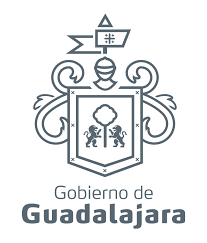 NOTAS A LOS ESTADOS FINANCIEROS DE GESTIÓN ADMINISTRATIVADEL 1 DE ENERO AL 31 DE DICIEMBRE DE 2023